LA BOULE DES VIGNERONS de CORNAS  (07)     			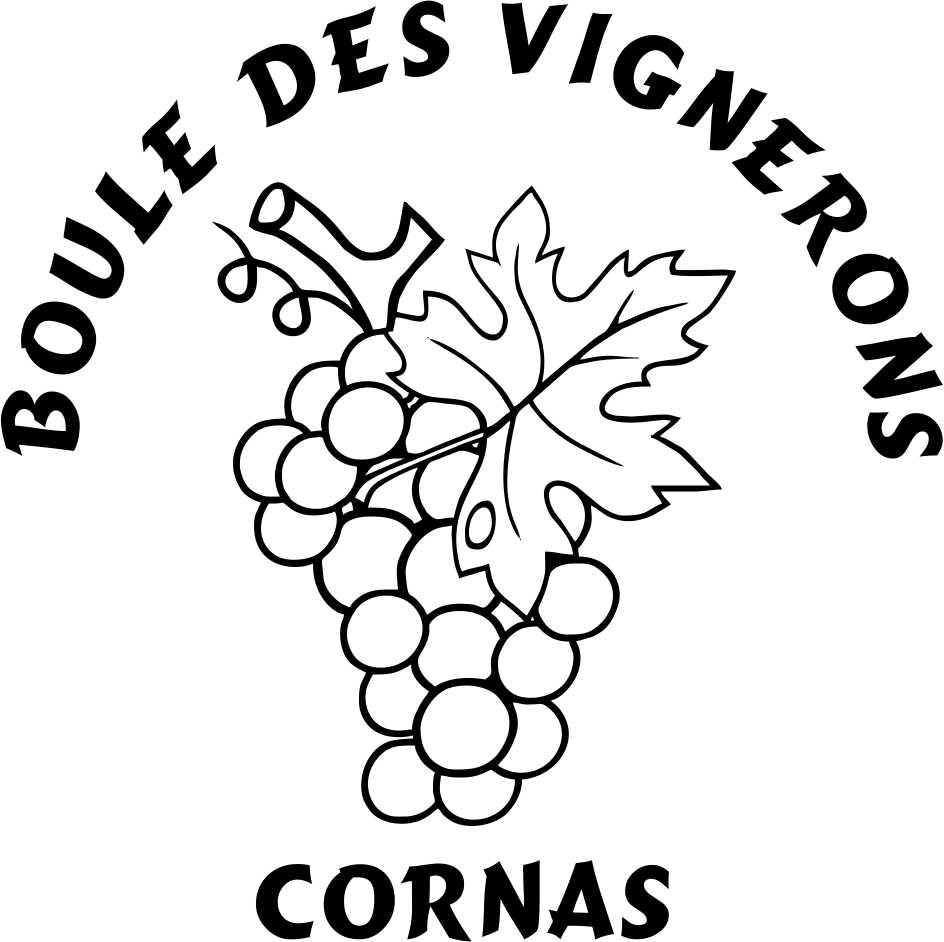 Samedi 1er JUIN 2024 à 8h00++++++++++++++++++++32 Doublettes PROPAGANDE3ème et 4ème Division par poulesInscription : 20 € la doublette1ère partie  : 15 €   2ème partie : 15 €     Barrages  : 15 €     1/8 finale : 30 €1/4 finale   :  60 €     1/2 finale   : 70 €        Finale :  200 €-------------------------------------------Repas à 18€ par personne (Á proximité du concours)Tombola, Buffet et BuvetteContact pour inscription avec envoi du chèque(s) pour validation:Pierre PLANTIER : 07 60 70 89 81 et pierre.plantier@wanadoo.frChèque (s) à envoyer chez moi : 110,  ROUTE DU PIN  07130  SAINT ROMAIN DE LERPS          Merci !!+++++++++++++++++++++++++++La BOULE des VIGNERONS se réserve le droit de modifier le montant des indemnités en cas de concours incomplet ou d’intempéries